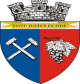 ROMÂNIA	                                                                                                                                                                                                                                                                        JUDEŢUL MARAMUREŞ                                                                                                                                                                ORAŞUL TĂUŢII-MĂGHERĂUŞ                                                                                                                                       PRIMAR     D I S P O Z I Ț I ANr.  14 din 25.01.2024referitoare la convocarea Consiliului Local al  Oraşului Tăuţii-Măgherăuş  în şedinţă ordinară în data de 31.01.2024, ora 8.00     Primarul Oraşului Tăuţii-Măgherăuş, dl.Marinescu Dumitru,        Având în vedere prevederile art.133 alin.1 din OUG nr.57/2019 privind Codul administrativ,	  În baza dispoziţiilor art.134 alin.1 lit.a) și art.196 alin.1 lit.b) din. OUG nr.57/2019 privind Codul administrativ:                                                                                    D I S P U N:Art.1. Convocarea, în şedinţă ordinară, a Consiliului Local al Oraşului Tăuţii-Măgherăuş pentru data de 31.01.2024, ora 8.00,  în  Sala de  Consiliu a Primăriei Orașului Tăuții-Măgherăuș, cu următoarea ordine de zi:Proiect privind însusirea raportului de evaluare, aprobarea studiului de oportunitate și a documentației de atribuire pentru vânzarea prin licitație publică a unui teren din proprietatea privată a orașului înscris în CF 62994.Proiect privind însusirea raportului de evaluare, aprobarea studiului de oportunitate și a documentației de atribuire pentru vânzarea prin licitație publică a unui teren din proprietatea privată a orașului înscris în CF 62952.Proiect privind însusirea raportului de evaluare, aprobarea studiului de oportunitate și a documentației de atribuire pentru vânzarea prin licitație publică a unui teren din proprietatea privată a orașului înscris în CF 62946.Proiect privind însusirea raportului de evaluare, aprobarea studiului de oportunitate și a documentației de atribuire pentru vânzarea prin licitație publică a unui teren din proprietatea privată a orașului înscris în CF 62951.Proiect privind însusirea raportului de evaluare, aprobarea studiului de oportunitate și a documentației de atribuire pentru vânzarea prin licitație publică a unui teren din proprietatea privată a orașului înscris în CF 62958.Proiect privind însusirea raportului de evaluare, aprobarea studiului de oportunitate și a documentației de atribuire pentru vânzarea prin licitație publică a unui teren din proprietatea privată a orașului înscris în CF 62973.Proiect privind însusirea raportului de evaluare, aprobarea studiului de oportunitate și a documentației de atribuire pentru vânzarea prin licitație publică a unui teren din proprietatea privată a orașului înscris în CF 62970.Proiect privind însusirea raportului de evaluare, aprobarea studiului de oportunitate și a documentației de atribuire pentru vânzarea prin licitație publică a unui teren din proprietatea privată a orașului înscris în CF 62972.Proiect privind însusirea raportului de evaluare, aprobarea studiului de oportunitate și a documentației de atribuire pentru vânzarea prin licitație publică a unui teren din proprietatea privată a orașului înscris în CF 62971.Proiect privind însusirea raportului de evaluare, aprobarea studiului de oportunitate și a documentației de atribuire pentru vânzarea prin licitație publică a unui teren din proprietatea privată a orașului înscris în CF 62975.Proiect privind însusirea raportului de evaluare, aprobarea studiului de oportunitate și a documentației de atribuire pentru vânzarea prin licitație publică a unui teren din proprietatea privată a orașului înscris în CF 62976.Proiect privind însusirea raportului de evaluare, aprobarea studiului de oportunitate și a documentației de atribuire pentru vânzarea prin licitație publică a unui teren din proprietatea privată a orașului înscris în CF 62981.Proiect privind însusirea raportului de evaluare, aprobarea studiului de oportunitate și a documentației de atribuire pentru vânzarea prin licitație publică a unui teren din proprietatea privată a orașului înscris în CF 62990.Proiect privind însusirea raportului de evaluare, aprobarea studiului de oportunitate și a documentației de atribuire pentru vânzarea prin licitație publică a unui teren din proprietatea privată a orașului înscris în CF 62986.Proiect privind însusirea raportului de evaluare, aprobarea studiului de oportunitate și a documentației de atribuire pentru vânzarea prin licitație publică a unui teren din proprietatea privată a orașului înscris în CF 62987.Proiect privind însusirea raportului de evaluare, aprobarea studiului de oportunitate și a documentației de atribuire pentru vânzarea prin licitație publică a unui teren din proprietatea privată a orașului înscris în CF 63002.Proiect privind însusirea raportului de evaluare, aprobarea studiului de oportunitate și a documentației de atribuire pentru vânzarea prin licitație publică a unui teren din proprietatea privată a orașului înscris în CF 62991.Proiect privind însusirea raportului de evaluare, aprobarea studiului de oportunitate și a documentației de atribuire pentru vânzarea prin licitație publică a unui teren din proprietatea privată a orașului înscris în CF 63001.Proiect privind însusirea raportului de evaluare, aprobarea studiului de oportunitate și a documentației de atribuire pentru vânzarea prin licitație publică a unui teren din proprietatea privată a orașului înscris în CF 63000.Proiect privind însusirea raportului de evaluare, aprobarea studiului de oportunitate și a documentației de atribuire pentru vânzarea prin licitație publică a unui teren din proprietatea privată a orașului înscris în CF 62993.Proiect privind însusirea raportului de evaluare, aprobarea studiului de oportunitate și a documentației de atribuire pentru vânzarea prin licitație publică a unui teren din proprietatea privată a orașului înscris în CF 62996.Proiect privind însusirea raportului de evaluare, aprobarea studiului de oportunitate și a documentației de atribuire pentru vânzarea prin licitație publică a unui teren din proprietatea privată a orașului înscris în CF 62999.Proiect privind însusirea raportului de evaluare, aprobarea studiului de oportunitate și a documentației de atribuire pentru vânzarea prin licitație publică a unui teren din proprietatea privată a orașului înscris în CF 62998.Proiect privind însusirea raportului de evaluare, aprobarea studiului de oportunitate și a documentației de atribuire pentru vânzarea prin licitație publică a unui teren din proprietatea privată a orașului înscris în CF 62997.Proiect privind însusirea raportului de evaluare, aprobarea studiului de oportunitate și a documentației de atribuire pentru vânzarea prin licitație publică a unui teren din proprietatea privată a orașului înscris în CF 62992.Proiect privind însusirea raportului de evaluare, aprobarea studiului de oportunitate și a documentației de atribuire pentru vânzarea prin licitație publică a unui teren din proprietatea privată a orașului înscris în CF 62995.Proiect cu privire la aprobarea bugetului local al Oraşului Tăuţii Măgheraus pe anul 2024.Proiect privind însuşirea raportului elaborat de domnul Primar Marinescu Dumitru  privind starea economică, socială şi de mediu a Orașului Tăuții Măgherăuș pe anul 2023, activitatea administraţiei publice locale în anul 2023.Proiect privind aprobarea  stabilirii unui număr maxim de 50 posturi de asistenti personali ai persoanelor cu handicap la nivelul Primăriei orasului Tautii Magheraus pentru anul 2024 şi insusirea raportului privind  activitatea asistentilor personali în anul 2023. Proiect Cu privire la aprobarea planului de lucrari de interes local ce vor fi prestate de  beneficiarii ajutorului social conform Legii nr. 416/2001 și stabilirea situațiilor deosebite care justifică acordarea  ajutoarelor de urgenta pentru anul 2024 la nivelul Orasului Tautii-Magheraus.Proiect Privind modificarea HCL nr. 128 din 28.09.2021 prin care s-a modificat HCL nr. 207 din 23.11.2020 privind  acordarea unor facilităţi la transportul local de persoane prin curse regulate, efectuat cu mijloacele de transport aparţinând SC URBIS S.A., anumitor categorii de persoane domiciliate în Orasul Tautii Magheraus.Proiect   privind vânzarea unor terenuri concesionate în favoarea proprietarilorconstrucțiilor edificate – Danci Laura.33. Proiect  privind vânzarea unor terenuri concesionate în favoarea proprietarilor  construcțiilor edificate – Boiciuc Vasile-Cosmin și Boiciuc Laura-Luminița.         34. Proiect privind vânzarea unor terenuri concesionate în favoarea proprietarilorconstrucțiilor edificate – Mureșan Ioan-Florin.        35. Proiect privind vânzarea unor terenuri concesionate în favoarea proprietarilorconstrucțiilor edificate – Liciu Ioan.       36. Proiect privind însusirea raportului de evaluare, aprobarea studiului de oportunitate și a    documentației de atribuire pentru vânzarea prin licitație publică a unui teren din proprietatea privată a orașului înscris în CF 63087. 37. Proiect privind însusirea raportului de evaluare, aprobarea studiului de oportunitate și a documentației de atribuire pentru vânzarea prin licitație publică a unui teren din proprietatea privată a orașului înscris în CF 63083. 38. Proiect privind aprobarea alocarii drepturilor băneşti aferente personalului didactic din cadrul Liceului Tehnologic „Traian Vuia” din Orașul Tautii-Magheraus, care au solicitat decontarea cheltuielilor de deplasare pentru luna noiembrie 2023. 39. Proiect cu privire la aprobarea utilizarii excedentului bugetar din anul 2023 al Oraşului Tăuţii Măgherăuş, în anul 2024.       40. Proiect privind aprobarea înființării unei exploatări de agregate minerale   proprii a UAT  Tăuții Măgherăuș. 41. Proiect privind aprobarea efectuării demersurilor necesare pentru înscrierea în cartea funciară a dreptului de proprietate privată al Orașului Tăuții Măgherăuș asupra unor terenuri aflate în Tautii-Magheraus (strada 118).       42. Proiect privind vânzarea unor terenuri concesionate în favoarea proprietarilorconstrucțiilor edificate – Temian Ioan-Ovidiu și Temian Ioana.      43. Proiect privind vânzarea unui teren – dintre cele atribuite tinerilor, în folosinţă gratuită - în favoarea proprietarului construcției edificată –  Pîrje Marina.      44. Diverse.Art.2.  Prezenta Dispoziţie se comunică:   	              - Instituției Prefectului - Judeţul Maramureş;- Consiliului Local al Orașului Tăuții-Măgherăuș;- Se aduce la cunoştinţă publică prin afişare.                                                                          Primar,                                                                  Marinescu Dumitru                                                                                                                                 Contrasemnează Secretar general,     Bîndilă Călin-Ioan3ex/MD/BCI	